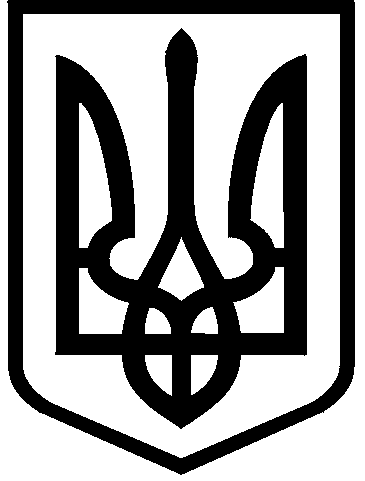 КИЇВСЬКА МІСЬКА РАДАII сесія IX скликанняРІШЕННЯ____________№_______________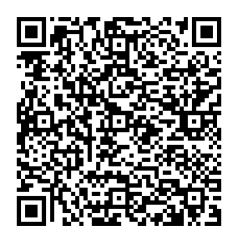 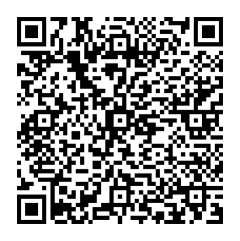 Відповідно до статей 9, 83, 93 Земельного кодексу України, абзацу четвертого розділу IX «Перехідні положення» Закону України «Про оренду землі», статті 60, пункту 34 частини першої статті 26 Закону України «Про місцеве самоврядування в Україні» та враховуючи звернення товариства з обмеженою відповідальністю «ТІНА» ЛТД від 28 жовтня 2022 року № 640240595, від 14 грудня 2022 року № 535705018, Київська міська радаВИРІШИЛА:Поновити товариству з обмеженою відповідальністю «ТІНА» ЛТД на 5 років договір оренди земельної ділянки від 07 липня 2010 року № 63-6-00589 (у редакції договору про поновлення договору оренди земельної ділянки від 14 грудня 2017 року № 4990) для експлуатації та обслуговування складських приміщень та реконструкції з добудовою їх частин під 
торгово-культурно-телевізійний комплекс на вул. Євгенія Харченка, 42 у Дарницькому районі м. Києва (кадастровий номер 8000000000:90:232:0016; площа 0,6025 га; категорія земель - землі житлової та громадської забудови; код виду цільового призначення – 03.05; справи №№ 640240595 та 535705018).Встановити, що:2.1. Річна орендна плата, передбачена у підпункті 4.2 пункту 4 договору оренди земельної ділянки від 07 липня 2010 року № 63-6-00589 (зі змінами) визначається на рівні мінімальних розмірів згідно з рішенням про бюджет міста Києва на відповідний рік.2.2. Інші умови договору оренди земельної ділянки від 07 липня 2010 року № 63-6-00589 (зі змінами) підлягають приведенню у відповідність до законодавства України. Товариству з обмеженою відповідальністю «ТІНА» ЛТД: 3.1. У місячний строк з дати оприлюднення цього рішення надати до Департаменту земельних ресурсів виконавчого органу Київської міської ради (Київської міської державної адміністрації) документи, визначені законодавством України, необхідні для підготовки проєкту договору про укладення договору оренди земельної ділянки від 07 липня 2010 року                                     № 63-6-00589 (зі змінами) на новий строк.3.2. Дотримуватися обмежень у використанні земельної ділянки, визначених законодавством та зареєстрованих у Державному земельному кадастрі.Контроль за виконанням цього рішення покласти на постійну комісію Київської міської ради з питань архітектури, містопланування та земельних відносин.ПОДАННЯ:Про поновлення товариству з обмеженою відповідальністю «ТІНА» ЛТД договору оренди земельної ділянки від 07 липня 2010 року № 63-6-00589 (зі змінами)Київський міський голова 	Віталій КЛИЧКОЗаступник голови Київської міської державної адміністраціїз питань здійснення самоврядних повноваженьПетро ОЛЕНИЧДиректор Департаменту земельних ресурсів виконавчого органу Київської міської ради(Київської міської державної адміністрації)Валентина ПЕЛИХНачальник юридичного управління Департаменту земельних ресурсіввиконавчого органу Київської міської ради(Київської міської державної адміністрації)Дмитро РАДЗІЄВСЬКИЙПОГОДЖЕНО:Постійна комісія Київської міської радиз питань архітектури, містопланування таземельних відносин Голова	Секретар			Михайло ТЕРЕНТЬЄВЮрій ФЕДОРЕНКОНачальник управління правового забезпечення діяльності Київської міської радиВалентина ПОЛОЖИШНИКПостійна комісія Київської міської ради з  питань підприємництва, промисловості та міського благоустроюГолова	                               Секретар			    
       Ваган ТОВМАСЯНВасиль ПОТАПЕНКО  